$IMG$Registration of modifications to the documentAny modifications to this document must be registered by the drafting body, by completing the following table.	Translated from the original manual in Italian languageData reported in this issue can be modified at any time by KOHLER.4LD 640A - Intake and ExhaustB - Connecting Rod_Piston Set_CylinderC - Crankshaft_Flywheel side Crankshaft Support_FlywheelD - Timing_Speed GovernorE - Crankcase_Gear Cover_MountsF - Fuel SystemG - Cooling SystemH - Lubricating SystemI - ControlsL - Cylinder Head_Rocker Arm Box_ValvesM - StartingN - Gasket_Ring SetZ - Short Block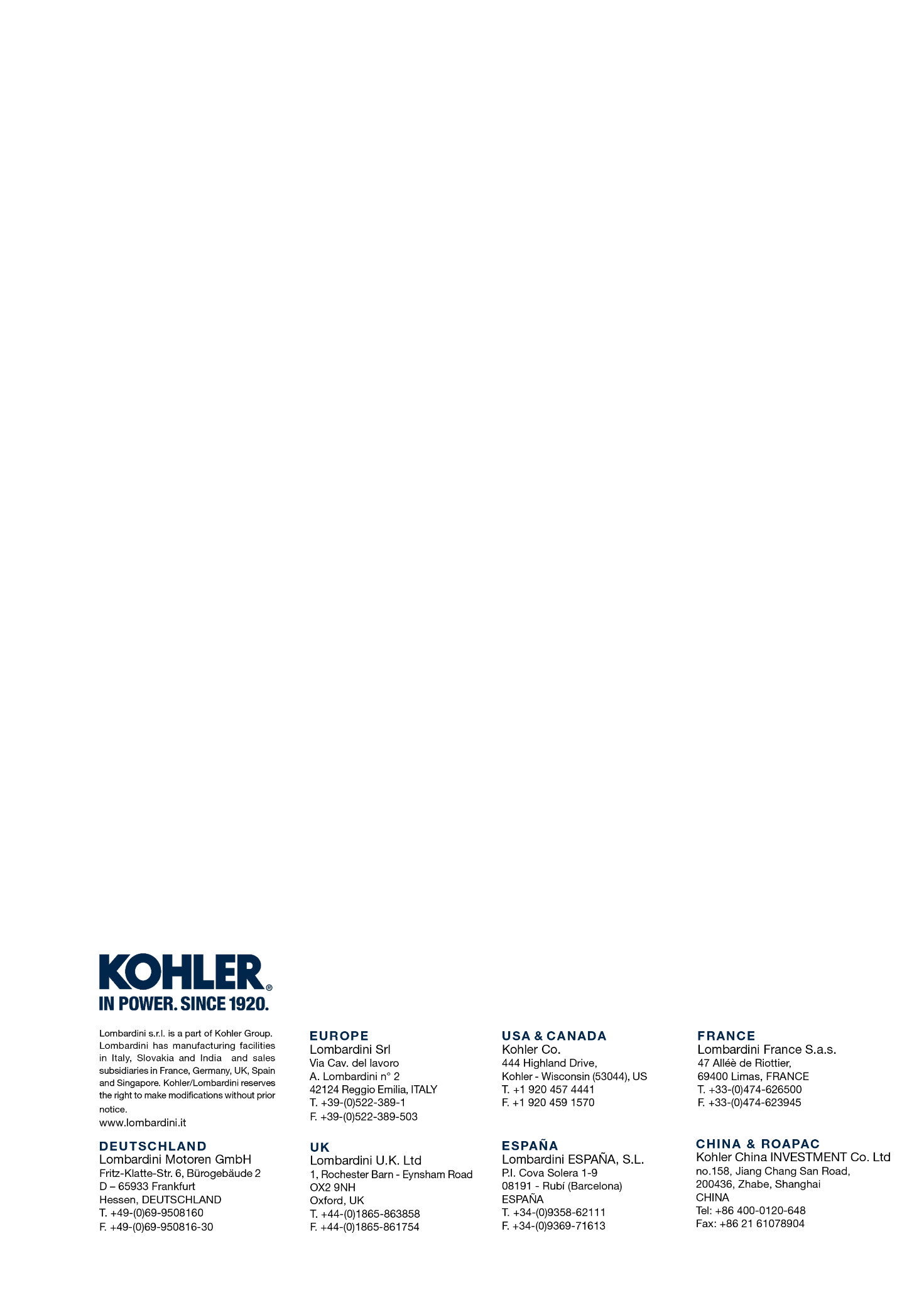 4LD 6404LDReleased byCodeRevisionRelease DateRevision dateEdited byEndorsed4LDDOWNLOAD PDFDOWNLOAD PDFDOWNLOAD PDFDOWNLOAD PDFDOWNLOAD PDFDOWNLOAD PDFDOWNLOAD PDFDOWNLOAD PDFDOWNLOAD PDFDOWNLOAD PDFDOWNLOAD PDFDOWNLOAD PDFDOWNLOAD PDF